Universidade de São Paulo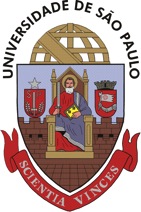 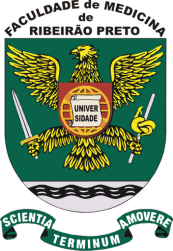 Faculdade de Medicina de Ribeirão PretoCURSO DE FISIOTERAPIA E TERAPIA OCUPACIONALMetodologia da Pesquisa Científica (RCG2011)RELATÓRIO: AULA TEÓRICA 1(3 pontos) Faça uma síntese da aula (máximo 200 palavras).(2 pontos) O que é método científico?(3 pontos) O que é prática baseada em evidência e como podemos interpretar o diagrama em funil apresentado na aula?(2 pontos) Discorra brevemente sobre a importância da construção e do teste de hipóteses de um estudo, de acordo com os exemplos dados na aula.Comentários gerais, sugestões e dúvidas (se tiver). RELATÓRIO: AULA TEÓRICA 2(3 pontos) Faça uma síntese da aula (máximo 200 palavras).(2 pontos) O que significa planejar uma pesquisa?(3 pontos) Em relação ao que foi exposto em aula, apresente, de maneira sucinta, qual a importância de um projeto de pesquisa bem delineado e planejado.(2 pontos) Quais são as 6 etapas metodológicas apresentadas para o desenvolvimento de uma pesquisa?Comentários gerais, sugestões e dúvidas (se tiver). RELATÓRIO: AULA TEÓRICA 3(3 pontos) Faça uma síntese da aula (máximo 200 palavras).(2 pontos) Qual a importância da normatização tanto na realização de uma pesquisa quanto na vida em sociedade civilizada e quem é a Associação responsável pelas normas no Brasil?(3 pontos) Em relação ao que foi exposto em aula, qual a diferença de uma citação direta e indireta?(2 pontos) De acordo com a aula, como deve ser uma escrita cientifica bem elaborada e quais elementos obrigatórios de um trabalho acadêmico?Comentários gerais, sugestões e dúvidas (se tiver). RELATÓRIO: AULA TEÓRICA 4(3 pontos) Faça uma síntese da aula (máximo 200 palavras).(2 pontos) Quais são os tipos de pesquisa?(3 pontos) Em relação ao que foi exposto em aula, apresente, de maneira sucinta, as principais diferenças dos estudos quantitativos e estudos qualitativos.(2 pontos) Toda pesquisa tem que ter hipótese, porque?Comentários gerais, sugestões e dúvidas (se tiver). RELATÓRIO: AULA TEÓRICA 5(3 pontos) Faça uma síntese da aula (máximo 200 palavras).(2 pontos) O que é, para que serve e quem escreve um projeto de pesquisa ou plano de pesquisa?(3 pontos) Em relação ao que foi exposto em aula, apresente, de maneira sucinta, porque escrever um projeto de pesquisa.(2 pontos) Quais as partes principais de um projeto de pesquisa?Comentários gerais, sugestões e dúvidas (se tiver). RELATÓRIO: AULA TEÓRICA 6(3 pontos) Faça uma síntese da aula (máximo 200 palavras).(2 pontos) Escreva com as suas palavras o que é estatística e para que serve?(3 pontos) Em relação ao que foi exposto em aula, apresente, de maneira sucinta, as medidas de tendência central e medidas de dispersão.(2 pontos) O que é uma amostra de conveniência e quais as suas vantagens.Comentários gerais, sugestões dúvidas (se tiver).RELATÓRIO: AULA TEÓRICA 7(3 pontos) Faça uma síntese da aula (máximo 200 palavras).(2 pontos) Como e porque entrar com pedido de aprovação no comitê de ética em pesquisa quando envolve humanos?(3 pontos) Em relação ao que foi exposto em aula, apresente, de maneira sucinta, os principais fatos históricos que levaram à necessidade da criação de documentos éticos para a realização de pesquisa em seres humanos.(2 pontos) Para você o que é ética?Comentários gerais, sugestões e dúvidas (se tiver). RELATÓRIO: AULA TEÓRICA 8(3 pontos) Faça uma síntese da aula (máximo 200 palavras).(2 pontos) Quais os tipos de auxílios que possivelmente podem ser financiados?(3 pontos) Qual a importância das agências financiadoras no desenvolvimento de uma pesquisa e em níveis de retorno para a sociedade em geral?(2 pontos) Como o Brasil financia a pesquisa (interno à USP)?Comentários gerais, sugestões e dúvidas (se tiver). Graduando(a):                                                                         Nº USP:TEMA DA AULA: Ciência e construção de hipóteses/ Método científico na avaliação da terapiaTEMA DA AULA: Planejamento de PesquisaTEMA DA AULA: Normas TécnicasTEMA DA AULA: Tipos de estudosTEMA DA AULA: Como redigir um Projeto de PesquisaTEMA DA AULA: Variáveis e Procedimentos estatísticosTEMA DA AULA: Ética em PesquisaTEMA DA AULA: Agências financiadoras